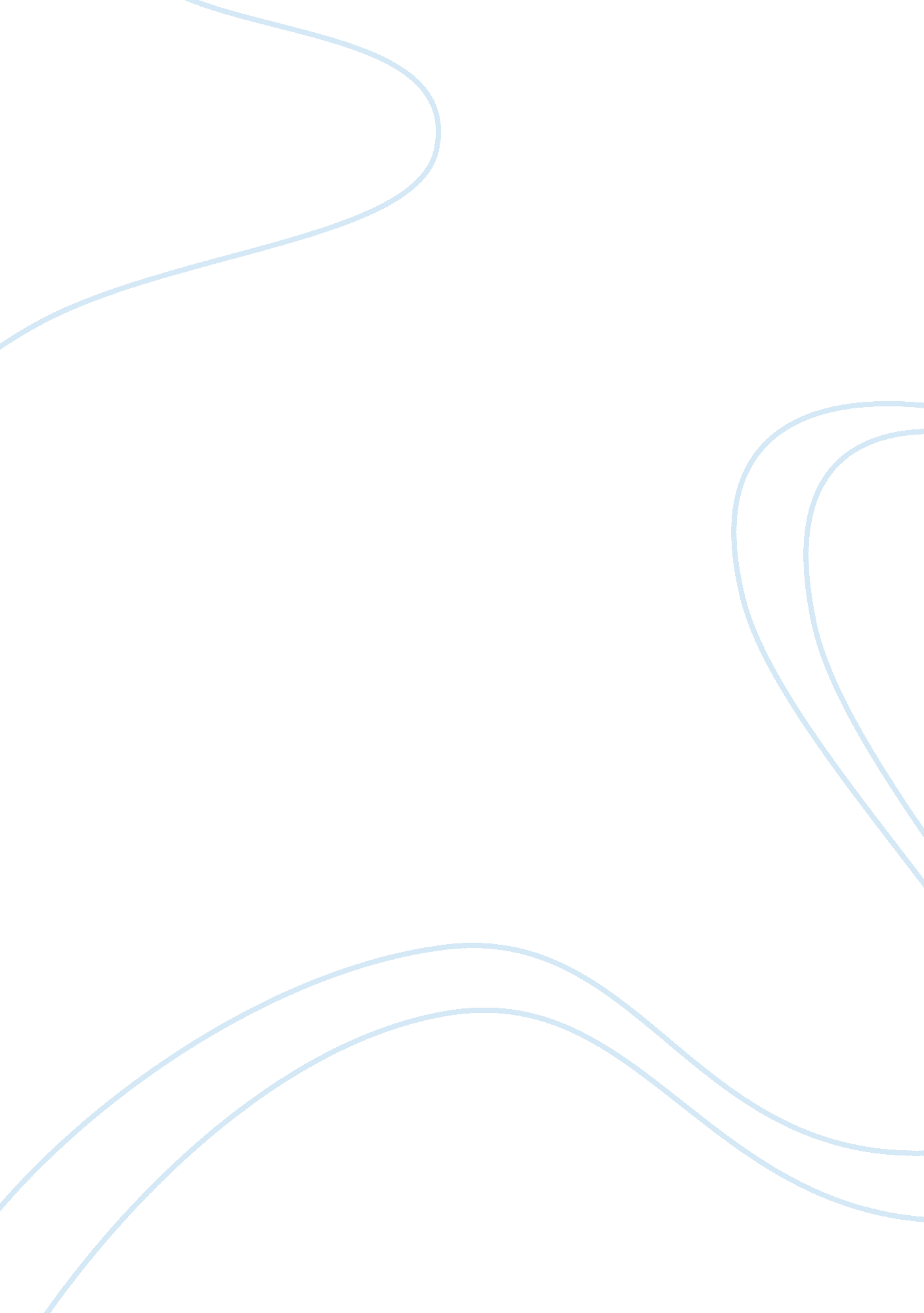 Great gatsby film critique assignmentArt & Culture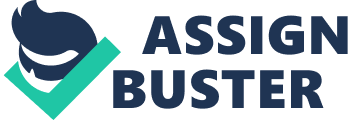 Film Critique Bag Allurement’s “ The Great Gatsby’ takes a classic American literature and brings it to life. Specific details within the film become visually dazzling, and portrayed with so much emphasis, it takes the viewer’s breath away. The roaring twenties keep their sense of style while being merged with society today. The entire cast of the film provide a phenomenal contribution while having clear individual standouts. Putting together an enjoyable new spiff from a renowned film and text, Allurement’s film deserves to be Included on the list of the ten best films produced this year. The film starts off with auditory description of Gatsby and the audience itching to see Gatsby (Leonardo Didactic). Didactic appears as a handsome aged man while still posing his boyish looks. As soon as he appears, he captivates and holds through out the remainder of the film. In the scene where Nick Caraway (Toby Maguire) arrives at Gatsby party he says, “ Who is this Gatsby? “. After Nick finally sees this “ Gatsby man”, Nick is taken away by the image of Gatsby. A moment of sheer surprise mixed with confusion, and this Is where the true recognition comes In. Nick expected a efferent looking man who everyone, including Nick, sought to fill the respectable, idealistically crazy man. Gatsby is a notorious known man in both West Egg and East Egg. Didactic brings a mindset of a determined, accomplished man with a forceful and decisive personality. Gatsby personality matches perfectly the one of Disrepair’s, which Is why Didactic is the best man suited to portray Gatsby effectively. Coiner’s 1 в???? ringing this classic text to life was not at all difficult for Alarming. He knew that in order for this film to be a success, he was going to have to put a modern twist into It. This is exactly what was done. In an Interview with The New York Times, Alarming tells the paper, “ Jazz in 1922 was being referred to as an African-American fad” (tighter. Com). The music by Jay-Z compliments the era very well, for It brings excitement to the scenes while being played. Having to re-create the roaring twenties, Alluring partnered up with the perfect man to produce a resemblance of African American street music, yet still kept a modern day feel. Back in the twenties, Jazz was evolving and becoming the music of parties throughout the streets. The point Is for viewers to experience what It would have been like to attend an old school party. Similarities between the two genres of music can be easily heard throughout the film. Alluring does not forget the morals and themes of the Fitzgerald text with his modern analysis. The auditory aspect of the film truly does make you feel part of the twenties and wanting to join the party. Furthermore, to add onto the success of the film, Is the adaptation from the novel being extremely effective throughout the film. A key element presented in the novel and film is the green Eight at the end of Dallas dock. Towards the end of the film, Nick says “ Gatsby believed in the green light, the orgiastic future that year by year recedes before us. It eluded us then, but that’s no matter – tomorrow we will run faster, stretch out our arms farther… ” This green light is a representative of the hopes and dreams Gatsby holds for the future. Gatsby primitive love for Daisy is exposed and follows the light t Off In guidance AT Nils ultimate goal. Alluring Knows now Gatsby Is auntie Day tons green light; thus, is why adding emphasis on the light during the film Coiner’s 1 captures the exhausted deceiving hope of Gatsby. Allurement’s screenplay and specific detail to important elements make the viewer feel as if the words are literally n the screen. Out of all previous Great Gatsby film adaptations, Allurement’s modern twist has to be the most successful film produced. His lavish visuals, excellent cast selection, and unique hip version of the film allow it to shine as an enjoyable production. Taking on a difficult task to produce a visual screening of such a classic piece of text seemed fairly simply for Alluring. “ The Great Gatsby’ by Bag Alluring truly deserves to be included on the list of the ten best films produced this year. The success of this movie will continue to be talked about and applauded for years to come. 